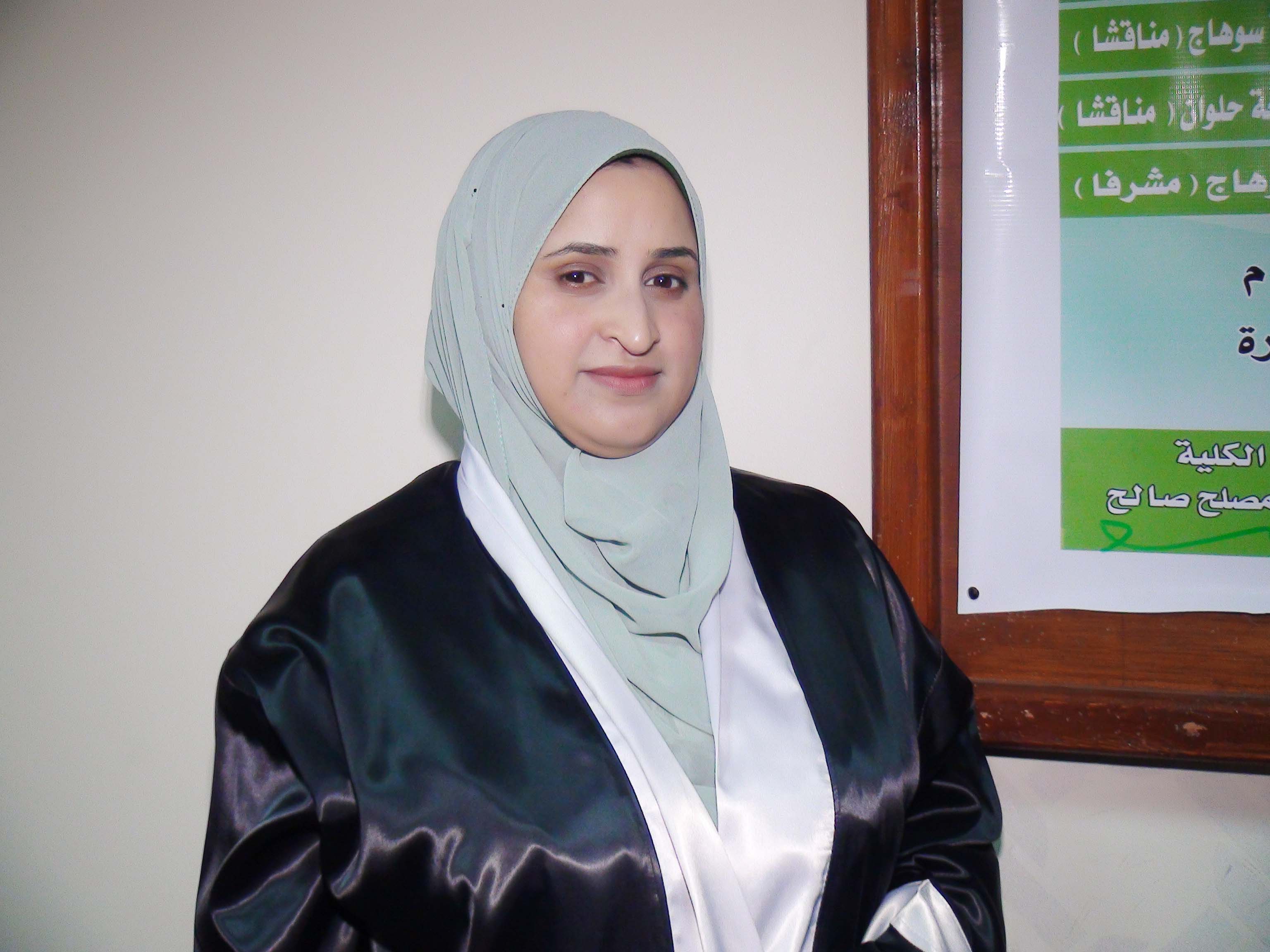 البيانات الشخصية :الاســـــــــــــــــــم: مرفت أحمد جاد الكريم محمدتاريـــخ الميــــلاد: 18/10/1988ممحــــــل الميـــلاد: سوهاج – جمهورية مصر العربيةالجنـــــــــــــــــس: انثي	الجنســـــــــــــــية: مصريةالحالة الاجتماعية: متزوجه – ثلاث اطفالأعلي درجة علمية: درجة الماجستيرالوظيفـــة الحاليــة: مدرس بقسم اللغات الشرقية شعبة اللغة التركية.العنــــــــــــــــــوان: قسم اللغات الشرقية - كلية الآداب - جامعة سوهاج - مصرالبريد الاليكتروني: mervatahmed@art.sohag.eduالتليفون المحمول: 01009035699الدرجات العلمية :ليسانس الآداب في اللغات الشرقية – كلية الآداب – جامعة سوهاج – مصر –  2009متمهيدي ماجستير في اللغة التركية آدابها- جامعة عين شمس – كلية الآداب- 2010م.ماجستير في آداب اللغات الشرقية تركي بتقدير ممتاز – كلية الآداب – سوهاج – مصر – 2017م دكتوراه في فلسفة الآداب  قسم اللغات الشرقية شعبة اللغة التركية وآدابها بتقدير عام مرتبة الشرف الأولى – كلية الآداب- جامعة سوهاج- مصر- 2022م.الخبرات السابقة في التدريس :تدريس مواد داخل القسم في التخصص العام والدقيق، منها تدريس مواد: الشعر التركي العثماني للفرقة الثانية تركي، أدب تركي حديث الفرقة الرابعة تركي، اللغة التركية المستوى الأول الفرقة الأولى فارسي، اللغة التركية المستوى الثاني الفرقة الثانية فارسي.تدريس مواد خارج القسم في التخصص الدقيق فقط،  منها التدريس في كلية الألسن بجامعة سوهاج، مواد: تاريخ الاتراك في اسيا الوسطى و مهارات لغوية استماع ومحادثة  للفرقة الأولى، تاريخ تركيا الحديث والمعاصر والادب التركي الجمهوري للفرقة الرابعة ، الادب التركي الحديث (شعر ومسرح) للفرقة الثالثة، بكلية الألسن.مؤلفات علمية :  لا يوجدبحوث علمية : ابحاث الحصول على درجتي الماجستير والدكتوراه.البعد التاريخي لمسرحية Mütarekeden Büyük Taarruza   من الهدنة الى الحرب العظمى للكاتب التركي أحمد طوران أوفلاذ اوغلو.سياسة السلطان عبدالحميد مع مدحت باشا و دستور 1876م من خلال مسرحية "الدولة والانسان Devlet ve İnsan" للكاتب التركي غونغور ديلمنالسياسة القومية والثورات التركية من خلال مسرحية "مطعم السيادة القومية Hakimiyet-i Milliye Aşevi " للكاتب التركي غونغور ديلمن